ДИДАКТИЧЕСКАЯ ИГРА: «ПРОДОЛЖИ РЯД» своими руками.Цели и задачи: учить находить закономерность в ряду и продолжать этот ряд; закреплять названия геометрических фигур, названия цветов, развивать мышление, внимание. развивать мелкую моторику пальцев рук.Варианты игры:Продолжи ряд -По цвету-По фигурам-По цифрам. Задача продолжить цепочку до конца поля. Уровни сложности:Простой: изменяется или чередуется одно, два свойства.Сложный: изменяется или чередуется более двух свойств.Беру коробку из- под конфет.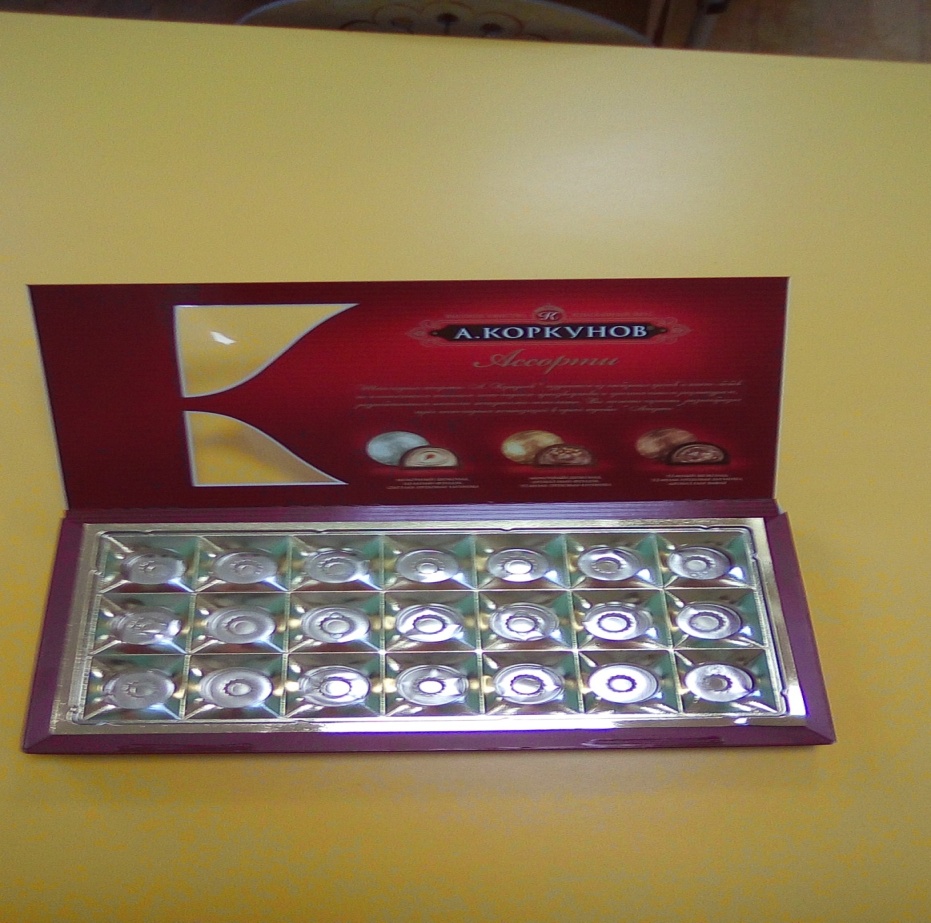 Обклеиваю самоклеющейся бумагой.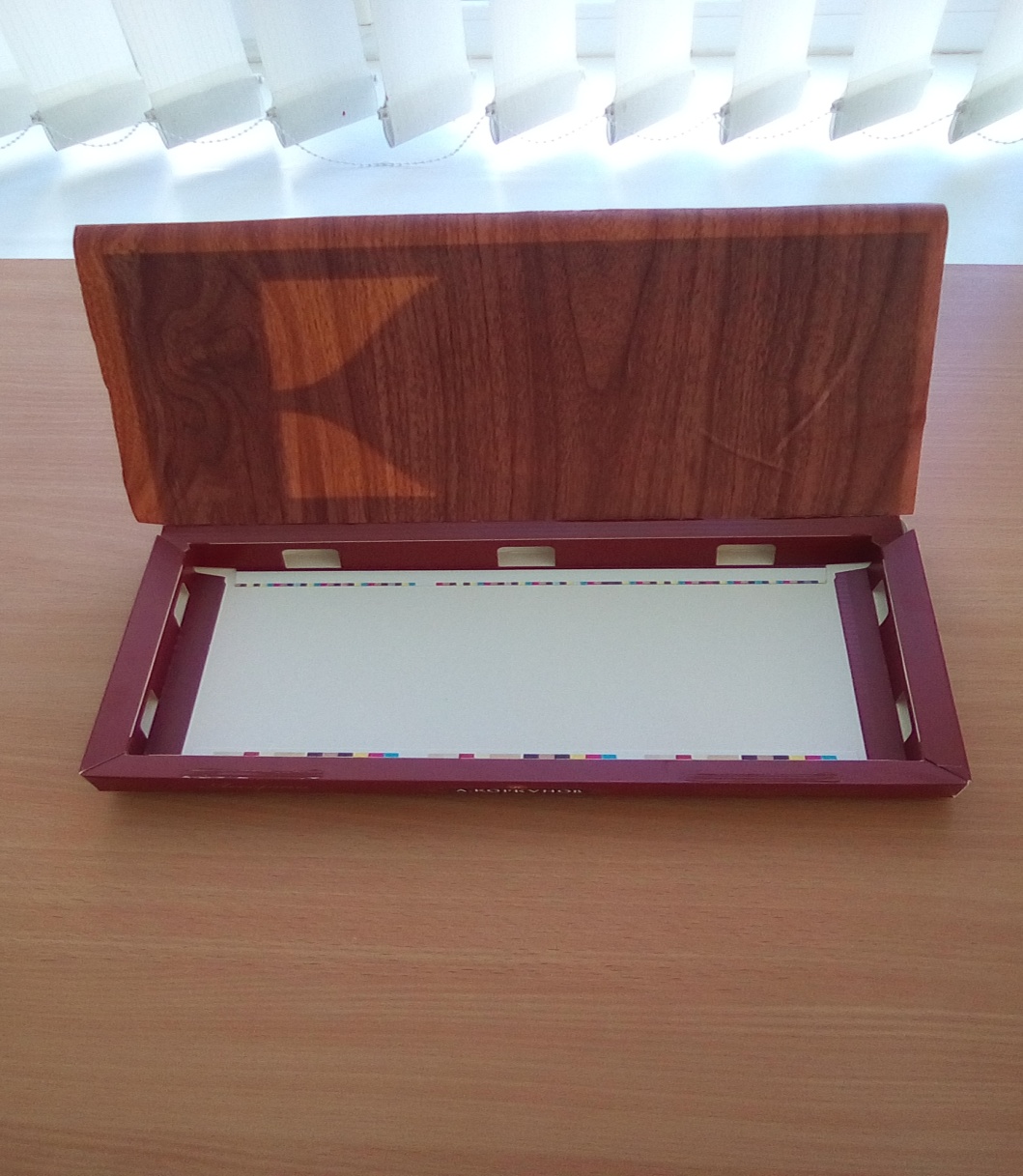 Широкую ленту – липучку прикрепляю на крышку степлером.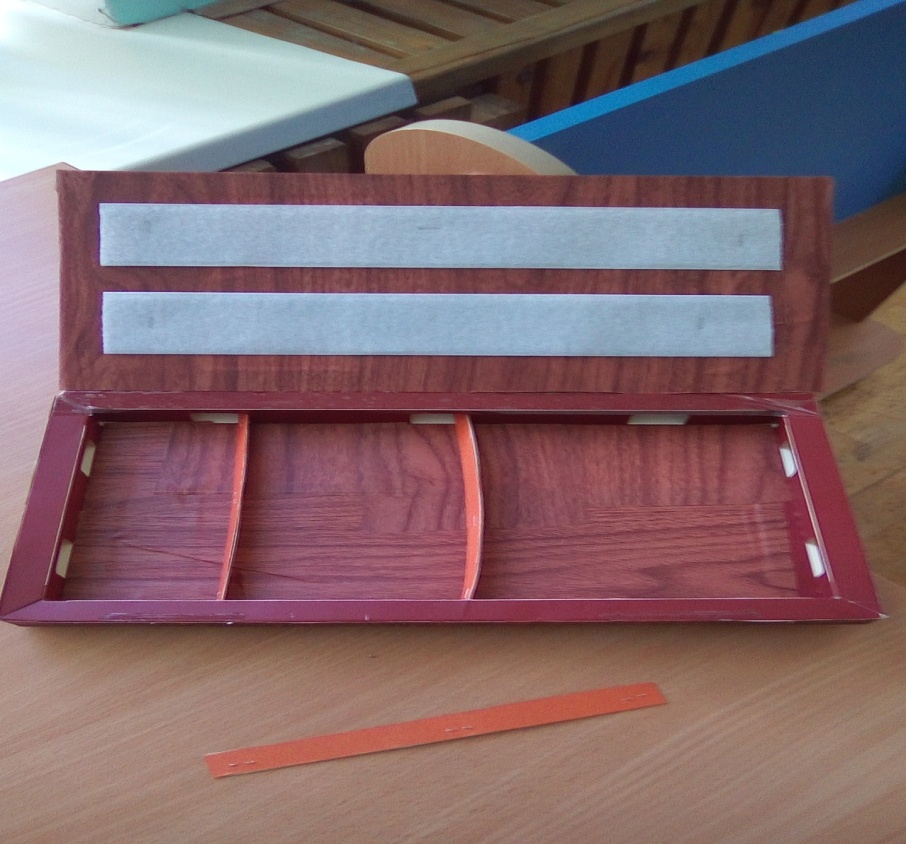 Другую сторону липучки мелко разрезаю и суперклеем приклеиваю к фигурам. Они могут быть из чего угодно, у меня пластмассовые.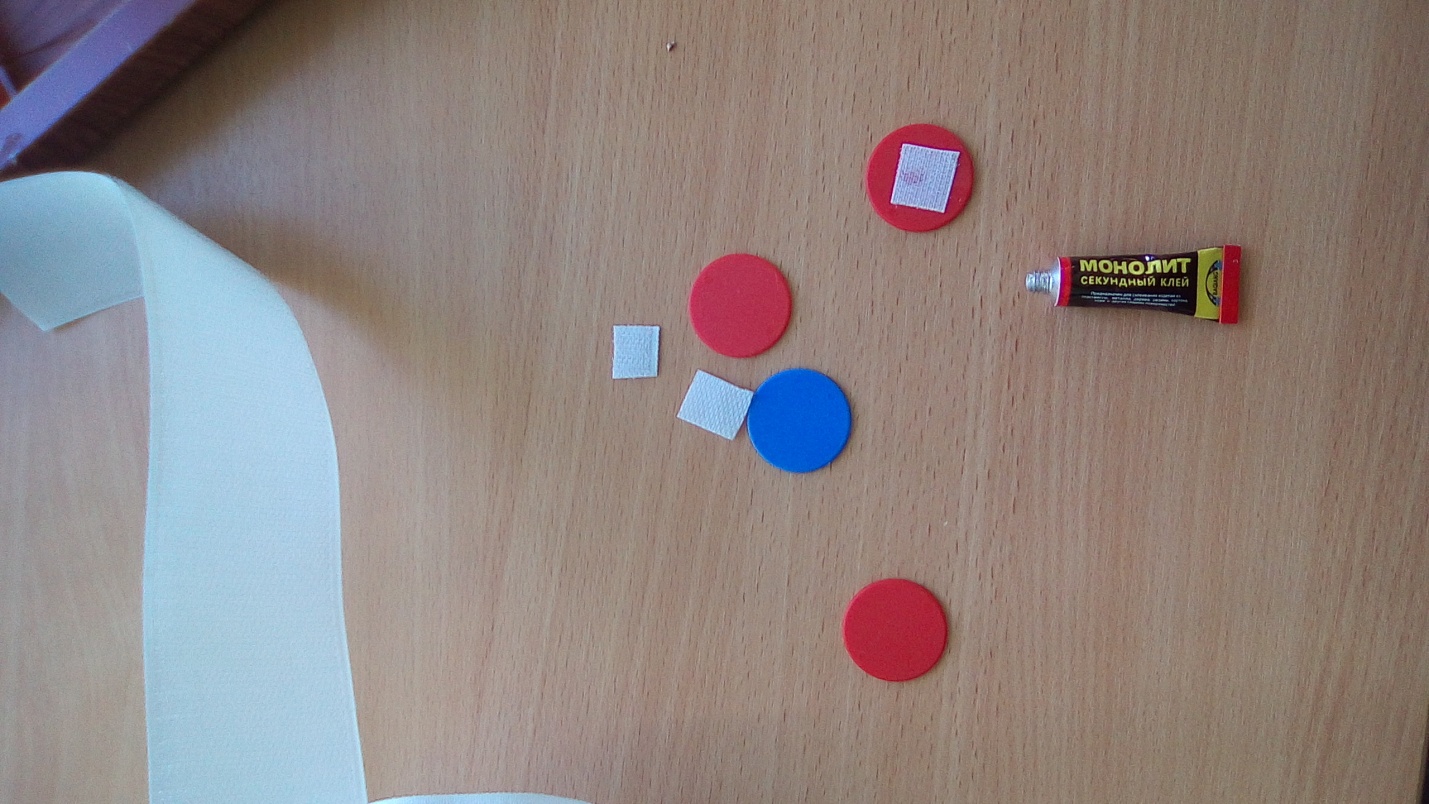 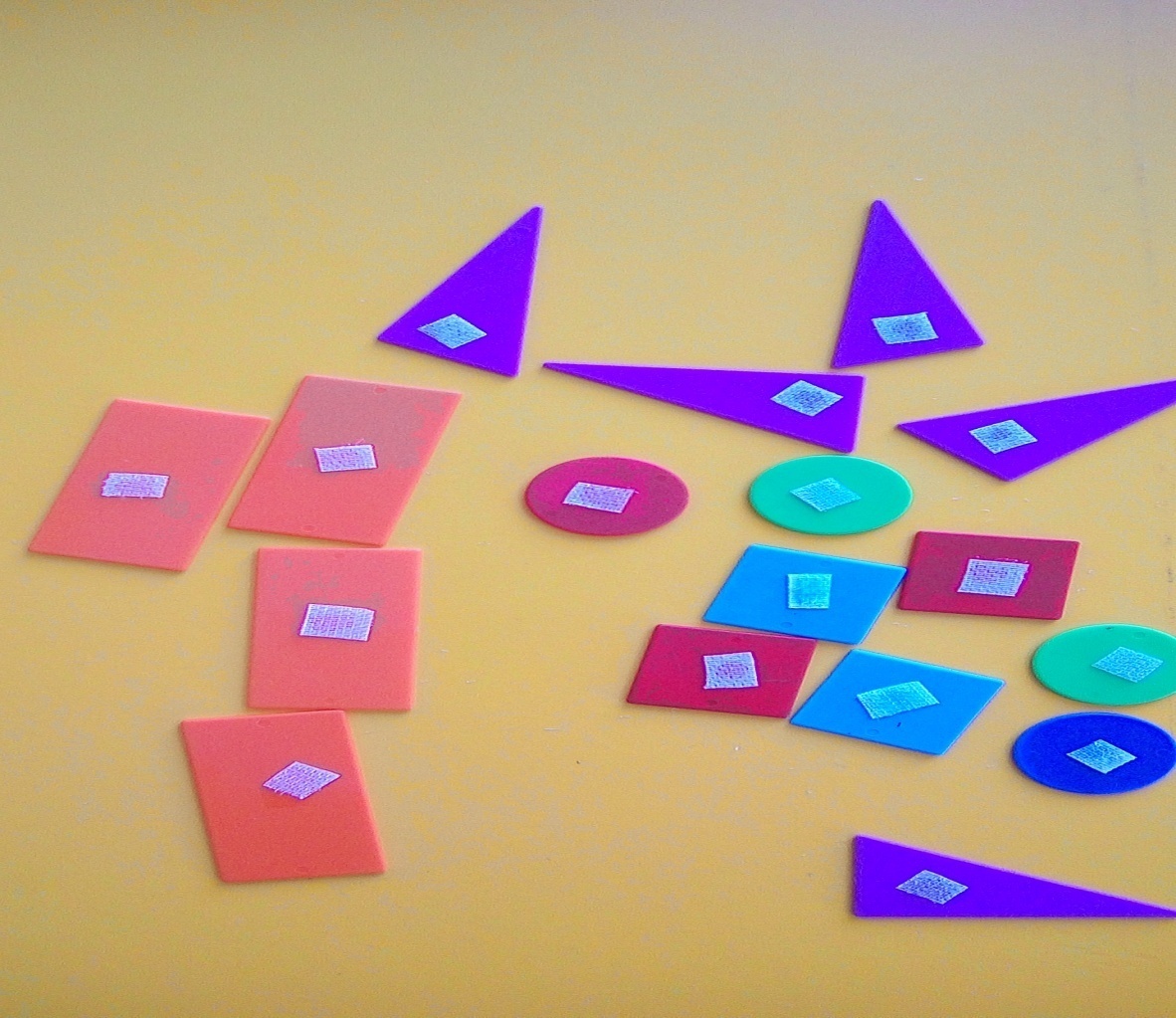 Пособие по ФЭМП готово!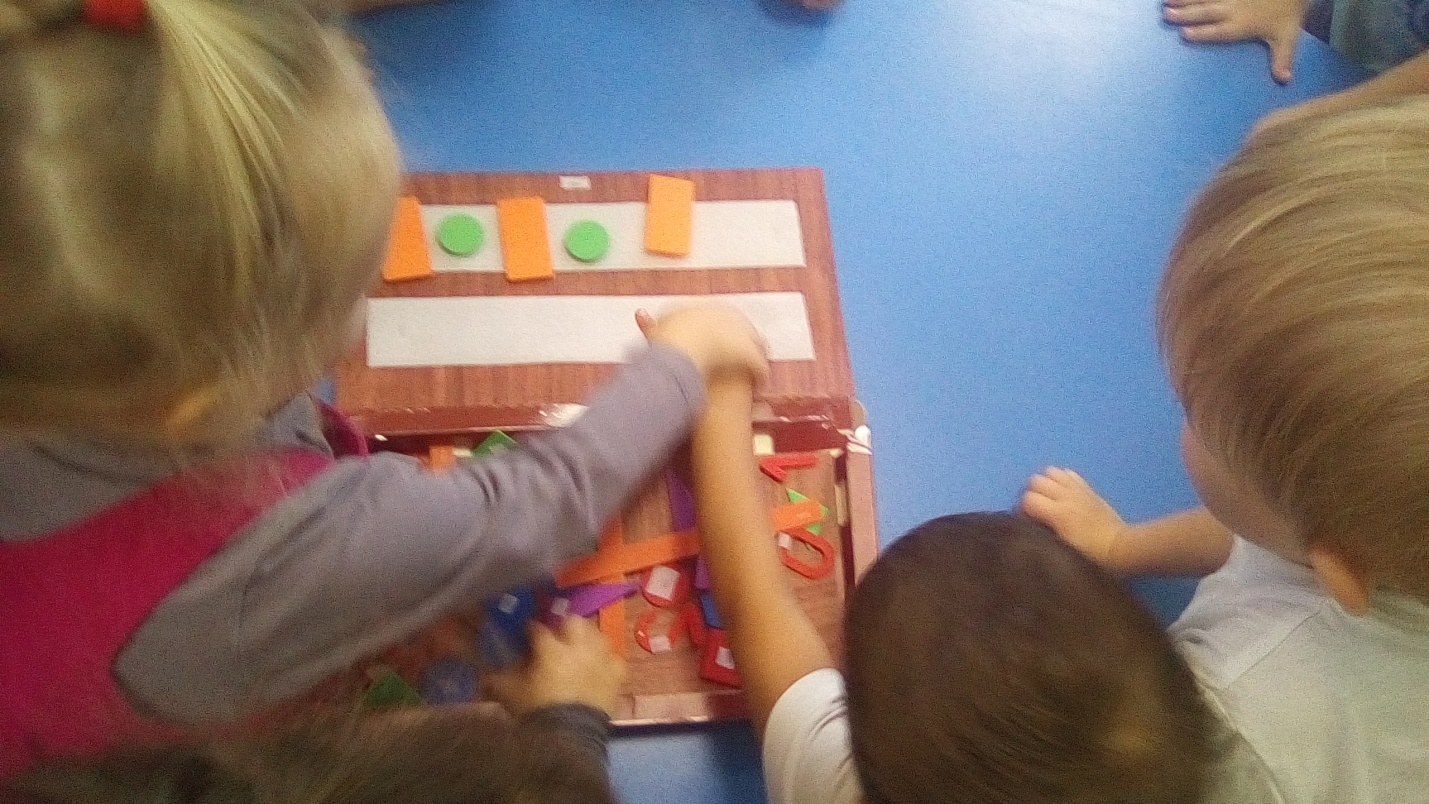 